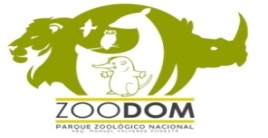 Durante el mes de septiembre del año 2022 no se realizó ningún proceso de compras bajo esta modalidad.Durante el mes de septiembre del año 2022 no se realizó ningún proceso de compras bajo esta modalidad.Durante el mes de septiembre del año 2022 no se realizó ningún proceso de compras bajo esta modalidad.Durante el mes de septiembre del año 2022 no se realizó ningún proceso de compras bajo esta modalidad.Durante el mes de septiembre del año 2022 no se realizó ningún proceso de compras bajo esta modalidad.Durante el mes de septiembre del año 2022 no se realizó ningún proceso de compras bajo esta modalidad.Durante el mes de septiembre del año 2022 no se realizó ningún proceso de compras bajo esta modalidad.Durante el mes de septiembre del año 2022 no se realizó ningún proceso de compras bajo esta modalidad.Durante el mes de septiembre del año 2022 no se realizó ningún proceso de compras bajo esta modalidad.Durante el mes de septiembre del año 2022 no se realizó ningún proceso de compras bajo esta modalidad.Durante el mes de septiembre del año 2022 no se realizó ningún proceso de compras bajo esta modalidad.